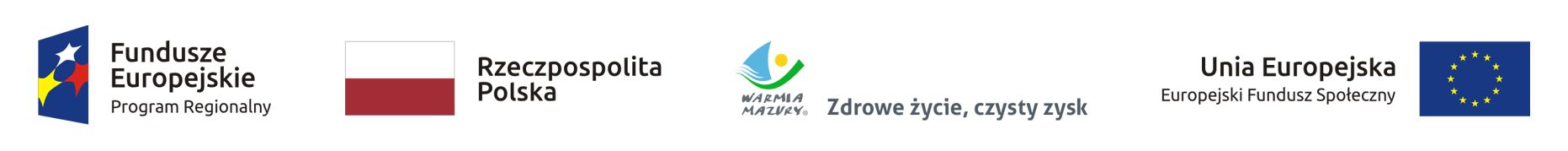 Drogi Uczniu !!!Od 1 września 2018 roku rozpoczynamy realizację projektu „Akademia Nowoczesnych Szkół Gminy Olsztynek” współfinansowanego ze środków Europejskiego Funduszu Społecznego 
w ramach Regionalnego Programu Operacyjnego Województwa Warmińsko - Mazurskiego na lata 2014-2020.Dlatego proponujemy Ci zajęcia pozalekcyjne (bezpłatne) stworzone z myślą o Tobie. Kolejna lekcja na własne życzenie - na pewno teraz myślisz. Nic podobnego, gdyż zależy nam, abyś się rozwijał, zdobywał nowe umiejętności i pokonywał swoje trudności. Przekonasz się, że nauka bez ocen, praca w małych grupach i eksperymentowanie na zajęciach mogą być wielką przygodą! Zajęcia rozpoczną się w styczniu 2019, a zakończą 31 grudnia 2019. Uczniowie dojeżdżający będą mieli zapewniony transport do domu po ich zakończeniu. Zanim wybierzesz zajęcia dla siebie, zastanów się, co Cię najbardziej interesuje i sprawi Ci przyjemność lub jakie edukacyjne trudności będziesz mógł pokonać dzięki udziałowi w projekcie „Akademia Nowoczesnych Szkół Gminy Olsztynek”. W Twojej szkole oferujemy:zajęcia specjalistyczne: zajęcia rozwijające:Rekrutacja uczestników do  projektu rozpocznie się pod koniec września.  Serdecznie zapraszamy!Informacje na temat projektu będą zamieszczane w gablocie informacyjnej przy świetlicy szkolnej,  na stronie internetowej  szkoły w zakładce „Akademia Nowoczesnych Szkół Gminy Olsztynek”. Opiekunem szkolnym projektu jest pani ………, która odpowie na wszystkie pytania i rozwieje wątpliwości - sala ……. 